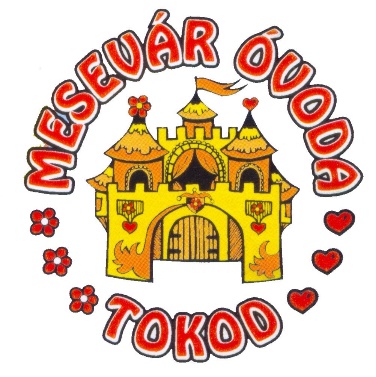 Tokodi Mesevár Óvoda-Mini Bölcsőde2531 Tokod, Köztársaság utca 3. OM 201602 Tel.: 30/572-2742E-mail: mesevartokod@gmail.comSZÁNDÉKNYILATKOZAT ÓVODAI FELVÉTELREAlulírott………………........................................................................................szülő/törvényes képviselő kérem gyermekem óvodai felvételét a Tokodi Mesevár Óvoda-Mini Bölcsődébe, a 2020/21-es nevelési évre. Kérjük a megfelelőt aláhúzni.Székhely intézmény Tokod, Köztársaság ú 3.       Telephely intézmény Tokod Üveggyár Hunyadi u. 23Gyermek adatai (Kérjük az adatokat a hivatalos okmányoknak megfelelően, OLVASHATÓAN kitölteni!) Gyermek neve:………………………………………………………………………………….. Születési hely, idő:……………………………………………………………………………… Állampolgársága:…………………………………………………………………….................. Anyja leánykori neve:………………………………………………………………………….. Apa neve:………………………………………………………………………………………... Állandó lakcím (lakcímkártya szerint):…………………………………………………………. Tartózkodási hely:………………………………………………………………………………. TAJ szám: ……………………………………………………………………………................. Étel-gyógyszer allergia:……………………………………………………………………...................... Gyermekorvosának neve:………………………………………………………………………………... Saját háztartásomban eltartott kiskorú gyermekeim száma: ………………………...…fő Körzetes óvoda megjelölése (Intézmény neve, címe): …………………………………………………………………………………………………... …………………………………………………………………………………………………... Egyéb fontos tudnivaló gyermekemről: …………………………………………………………………………………..……………… …………………………………………………………………………………...……………… …………………………………………………………………………………...……………… …………………………………………………………………………………...….…………... ……………………………………………………………………………………..…………… Óvodai ellátást igénylők adatai: Anya neve: ………………………………………………… Születési hely:……………………………………………… Születési idő: ……………………………............................. Anyja neve:………………………………………………..... Telefon:……………………………………………...............  E-mail:………………………………………………………. Apa neve: …………………………………………………… Születési hely: ………………………………………………. Születési idő: ………………………………………………… Anyja neve: ……………………………….............................. Telefon:………………………………………….…………… E-mail:………………………………………………………… Kérem, hogy az óvodai felvételről szóló határozatot e-mail-en / postai úton érkezzen részemre elküldeni szíveskedjenek. (Megfelelő részt kérjük aláhúzni!) E-mail esetén erre a címre:……………………………………………………………………… Dátum: ……………………………  	 	 	 	 	 	………………………………………………  	 	 	 	 	 	 	Szülő/törvényes képviselő aláírása 2 